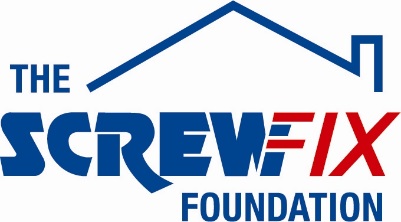 SCREWFIX EMPLOYEE COMPLETES PARIS MARATHON FOR CHARITYA Screwfix employee is celebrating after completing the Paris Marathon in a bid to raise money for the Screwfix Foundation. Screwfix Employee Martin Bowen, Senior HR Business Partner raised £1,200 for The Screwfix Foundation, a charity which supports projects that fix, repair, maintain and improve properties and facilities for those in need. Martin Bowen, commented ‘In just over 4 and half hours, 24 degree heat and much determination, I successfully completed the Paris Marathon, a challenge I took on to help raise money for local charities in need. My aim was to raise over £500 and I am delighted to have raised over £1,200.‘Martin Continued’…The Screwfix Foundation is a fantastic charity that has so far supported over 470 local charities. I am pleased to have raised money for such a worthy cause and helped raise awareness for The Screwfix Foundation”. The Screwfix Foundation launched in April 2013 and donates much needed funding to help a variety of projects, from repairing and improving community facilities for those in need in the UK, to improving the homes of people living with sickness or disability.John Mewett, trustee of The Screwfix Foundation said: “The Screwfix Foundation relies on the money raised by fundraising events across the country in and around our Screwfix stores. We’re delighted that colleagues and Yeovil rallied behind the charity by supporting this fantastic activity to help raise money, which we will then donate to our well deserving national and local charity partners.”Relevant projects in Yeovil are invited to apply online for a share of the funding at screwfixfoundation.com.-ENDS-Note to editorsAbout The Screwfix Foundation:The Screwfix Foundation is a registered charity set up in 2013. We have a clear purpose of raising funds to support projects that will fix, repair, maintain and improve properties and community facilities specifically for those in need in the UK.The Screwfix Foundation raises funds throughout the year to support causes that will change people’s lives. Working with both national and local charities, The Screwfix Foundation donates much needed funding to help all sorts of projects, from repairing buildings and improving facilities in deprived areas, to decorating the homes of people living with sickness or disability.About Screwfix:Screwfix is part of Kingfisher plc, the international home improvement company, with nearly 1,200 stores in 10 countries in Europe, Russia and Turkey. For further information go to www.kingfisher.com.Screwfix is convenient, straightforward and affordably-priced, helping its trade customers get the job done quickly, affordably and right first time. Tradespeople can shop 28,000 products over the phone, online, via their mobile or in-person from their local store. From power tools and work wear to cables and pipe fittings, Screwfix offers over 11,000 products available for pick up from over 500 stores nationwide. Our full range of over 28,000 products can be ordered over the phone, online or from a local store, with orders taken up until 7pm (weekdays) for next day delivery to home or site.Screwfix.com attracts 2.6 million unique visitors per week.The Screwfix Click & Collect service means customers can conveniently purchase supplies online or over the phone and then collect from the store in as little as one minute. Customers can call the UK-based Screwfix Contact Centre 24 hours a day, 7 days a week (including bank holidays) on 03330 112 112.UK stores are open 7 days a week, from 7am – 8pm Weekdays, 7am – 6pm Saturdays and 9am – 4pm Sundays. Excludes selected stores. See www.screwfix.com/stores for details. 9 out of 10 customers would recommend Screwfix to a friend.Screwfix was voted the 5th highest rated UK company for work-life balance by Glassdoor Employees' Choice Awards in 2016.Screwfix was awarded Glassdoor’s Best Places to Work in 2017.Screwfix was awarded Retail Week’s Multichannel Retailer of the Year in 2017.In 2016, Screwfix sales surpassed £1bn for the first time.Press information: For more information, please contact: Danielle Sweet, Screwfix Press Officer
Tel; 01935 441706
E; Danielle.sweet@screwfix.com 